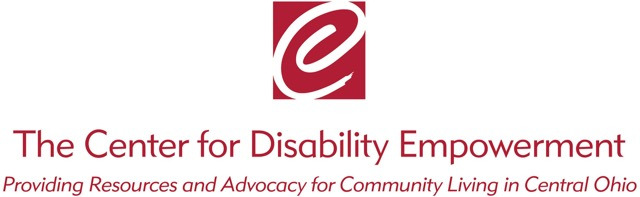 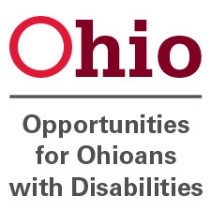 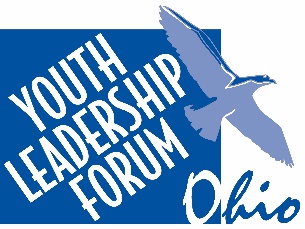 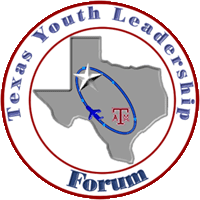 Empower YOUth: Columbus Youth Leadership ForumAugust 3-6, 2020Embassy Suites, 2886 Airport Dr, Columbus, OH 43219Application Form for Peer Mentors/ Group Facilitators*No Overnight Stays*Peer Mentor Job Duties/Requirements:Attend all four days of the YLFEncourage Delegates to participate within their small groups as well as the large group activitiesMake sure each Delegate is given the opportunity to contribute to group discussionSupport Delegates who may feel uncomfortable in the new environmentGroup Facilitator Job Duties/Requirements:Oversee the whole groupMake sure mentors are engaging with delegatesIdentify the needs of each Delegate within your small group and assigning a volunteer if necessary (i.e. scribe, dictation)Keep a daily list of your delegates and making sure they sign in at their table each dayAssign a mentor to any delegates who you see may need additional support and/or encouragementName: ______________________________________________________________ Mailing Address: ______________________________________________________City: _____________________State:_________________ Zip: _________________Phone: Home: ______________________ Work:_____________________________Email:_______________________________________________________________Position Desired: ______Small/Large Group Facilitator           ______Mentor/Peer FacilitatorDescription of Disability: ________________________________________________________List any reasonable accommodations you would require on site: ________________________________________________________________________________________________________________________________________________________________________________________________________________________________________________________________________________________________________________Explain your experience working with people with disabilities, including YLF experiences: ____________________________________________________________________________________________________________________________________________________________________________________________________________________________________________________________________________________________________________________________________________________________________________________________________________________________________________________________________________________________________________________________________________________________________________________________________________________________________________________________________________________________________________Mentors and Facilitators will be required to attend a mandatory Mentor/Facilitator training prior to the weekend event. I understand the requirements of the position for which I am applying. I also understand the commitment to participate for the entire session and that I will be required to for the entire Forum and attend all mentor and facilitator meetings. I understand that along with the rest of the Forum staff volunteers I am responsible for the supervision of the student delegates and am legally responsible for my actions while at the Forum. I understand that I am responsible for my actions and do not hold YLF for those actions or the ramifications of those actions. Signature _______________________________     Date _______/_____/______ Return completed applications to: Jamie Lahrmer by mail at The Center for Disability Empowerment located at 510 E. North Broadway, 4th Floor, Columbus, OH 43214 or via email at jlahmer.cde@gmail.com. Any questions can also be directed to Jamie via phone at (614) 575-8055.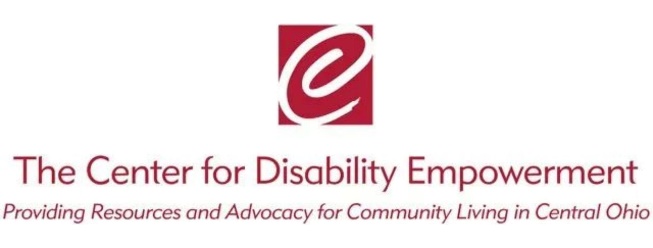 